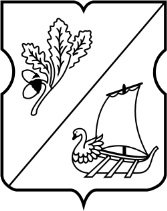 СОВЕТ ДЕПУТАТОВ муниципального округа Старое Крюково РЕШЕНИЕ09 декабря 2014 г. №14/07О прогнозе социально-экономического развития муниципального округа Старое Крюково на 2015 - 2017 годыВ соответствии с Федеральным законом от 06 ноября 2003 года №131-Ф3 «Об общих принципах организации местного самоуправления в Российской Федерации», со ст. 173 Бюджетного кодекса Российской Федерации от 31 июля 1998 г. N 145-ФЗ, Законом города Москвы от 06 ноября 2002 года №56 «Об организации местного самоуправления в городе Москве», Законом города Москвы от 11 июля 2012 года № 39 «О наделении органов местного самоуправления муниципальных округов в городе Москве отдельными полномочиями города Москвы», Уставом муниципального округа Старое Крюково, и в целях создания условий для динамичного социально-экономического развития муниципального округа  Старое Крюково Совет депутатов муниципального округа Старое Крюково решил: Утвердить прогноз социально-экономического развития муниципального округа Старое Крюково на 2015 - 2017 годы (приложение). Опубликовать настоящее решение в бюллетене «Московский муниципальный вестник» и разместить на официальном сайте муниципального округа Старое Крюково. Настоящее решение вступает в силу со дня официального опубликования в бюллетене «Московский муниципальный вестник». Контроль над выполнением настоящего решения возложить на главу муниципального округа Суздальцеву И.В.Глава муниципального округа Старое Крюково                                                                           	     И.В.СуздальцеваПриложение 1к решению Совета депутатов муниципального округа Старое Крюково от 09 декабря 2014 г. №14/07ПРОГНОЗсоциально-экономического развития муниципального округа Старое Крюково на 2015 - 2017 годы,Настоящий прогноз разработан в соответствии с Гражданским кодексом Российской Федерации, Бюджетным Кодексом Российской Федерации, Законом города Москвы от 11 июля 2012 года№ 39 «О наделении органов местного самоуправления муниципальных округов в городе Москве отдельными полномочиями города Москвы», Уставом муниципального округа Старое Крюково.Прогноз социально-экономического развития муниципального округа Старое Крюково на 2015 год и на период до 2017 года (далее – Прогноз) представляет собой комплекс вероятностных оценок возможных путей развития важнейших сфер экономики и социальной сферы муниципального округа. Главной целью Прогноза является повышение качества жизни населения на территории муниципального округа Старое Крюково, создание комфортной среды проживания и предоставление соответствующих муниципальных услуг.Основные мероприятия программы.- Обеспечение единства экономической и бюджетной политики, проводимой в муниципальном округе Старое Крюково (далее - МО Старое Крюково)- Целевое и рациональное расходование бюджетных средств при исполнении задач, функций и государственных полномочий аппарата МО Старое Крюково- Организация местных праздничных и иных зрелищных мероприятий для населения округа- Проведение мероприятий по военно-патриотическому воспитанию граждан, проживающих на территории муниципального образования- Информирование жителей о деятельности органов местного самоуправления- Взаимодействие с органами исполнительной власти, правоохранительными органами- Взаимодействие с общественными объединениями и организациями- Организация информационного и материально-технического обеспечения проведения выборов в органы местного самоуправления, местных референдумов- Оказание муниципальных услуг:- по принятию решений о разрешении вступления в брак лицам, достигшим возраста шестнадцати лет, в порядке, установленном семейным законодательством Российской Федерации;- по регистрации уставов территориального общественного самоуправления;- по регистрации трудовых договоров, заключаемых работодателями - физическими лицами, не являющимися индивидуальными предпринимателями, с работниками, а также регистрации факта прекращениятрудового договора;- Организация работы призывной комиссии- Полномочия в сфере организации деятельности управы района города Москвы (далее - управа района) и городских организаций:1) ежегодное заслушивание отчета главы управы района о результатах деятельности управы района;2) выражение недоверия главе управы района; ежегодное заслушивание информации руководителя государственного учреждения города Москвы инженерной службы района о работе учреждения; ежегодное	заслушивание	информации	руководителя многофункционального центра предоставления государственных услуг, обслуживающего население соответствующего муниципального округа, о работе учреждения: ежегодное заслушивание информации руководителя амбулаторно- поликлинического учреждения, обслуживающего население соответствующего муниципального округа, о работе учреждения; ежегодное заслушивание информации руководителя территориального центра социального обслуживания населения, обслуживающего население соответствующего муниципального округа, о работе учреждения.- в сфере благоустройства: согласование внесенного главой управы района ежегодного адресного перечня дворовых территорий для проведения работ по благоустройству дворовых территорий; участие в работе комиссий, осуществляющих открытие работ и приемку выполненных работ по благоустройству дворовых территорий, а также участие в контроле за ходом выполнения указанных работ; согласование плана благоустройства парков и скверов, находящихся в ведении отраслевого органа исполнительной власти города Москвы, осуществляющего функции по разработке и реализации государственной политики в сферах жилищно-коммунального хозяйства и благоустройства, или в ведении префектуры административного округа города Москвы.- в сфере капитального ремонта и содержания жилищного фонда: согласование внесенного главой управы района ежегодного адресного перечня многоквартирных домов, подлежащих капитальному ремонту полностью за счет средств бюджета города Москвы; участие в работе комиссий, осуществляющих открытие работ и приемку выполненных работ по капитальному ремонту многоквартирных домов, финансирование которого осуществляется полностью за счет средств бюджета города Москвы, участие в контроле за ходом выполнения указанных работ; заслушивание руководителей управляющих организаций о работе по содержанию многоквартирных домов с учетом обращений жителей; организация проведения проверки деятельности управляющих организаций, созыв в случае необходимости по результатам проверки общего собрания собственников помещений в многоквартирном доме для решения вопроса о расторжении договора с управляющей организацией, выборе новойуправляющей организации или изменении способа управления многоквартирным домом.- в сфере размещения объектов капитального строительства:согласование проекта правового акта префектуры административного округа города Москвы об утверждении акта о выборе земельного участка в целях размещения объектов гаражного назначения и объектов религиозного назначения; согласование проекта градостроительного плана земельного участка для размещения объектов капитального строительства (в том числе аптечных организаций, учреждений для работы с детьми, объектов спорта, стационарных торговых объектов, объектов бытового обслуживания, рынков) общей площадью до 1500 кв. метров, строительство которых осуществляется за счет средств частных лиц, а также иных объектов, определяемых Правительством Москвы.-в сфере размещения некапитальных объектов: согласование проекта схемы и проекта изменения схемы размещения нестационарных торговых объектов; согласование проекта схемы и проекта изменения схемы размещения сезонных кафе; согласование проекта схемы и проекта изменения схемы размещения иных объектов в случаях, предусмотренных Правительством Москвы по формированию и утверждению плана дополнительных мероприятий по социально-экономическому развитию районов.Адресат программы:Прогноз ориентирован на жителей МО Старое Крюково, Управу района Старое Крюково, Совет депутатов МО Старое Крюково, общественные организации.Задачи, обозначенные прогнозом в ходе работы по ее выполнению, могут быть расширены, мероприятия по реализации - уточнены и конкретизированы.1. КОМПЛЕКС ЭКОНОМИЧЕСКОГО РАЗВИТИЯ И ФИНАНСОВ1.2 В области расходования бюджетных средств:1.3 В области совершенствования бюджетного процесса:1.4 Организация и проведение мероприятий в сфере закупок товаров, работ, услуг для обеспечения муниципальных нужд:1.5 Организация и проведение мероприятий по противодействию коррупции в муниципальном округе Старое Крюково:2. ОРГАНИЗАЦИЯ РАБОТЫ С НАСЕЛЕНИЕМ И ДЕПУТАТАМИСовет депутатов:2.1 Организация работы с населением:2.2 Организация работы со средствами массовой информации:2.3 Проведение праздничных и иных зрелищных мероприятий:2.4 Проведение мероприятий по призыву граждан на военную службу:2.5 Взаимодействие с депутатами Совета депутатов муниципального округа Старое Крюково:2.6 Взаимодействие с органами исполнительной власти:2.7 Организация кадровой работы в аппарате Совета депутатов муниципального округа Старое Крюково:2.8 Организация делопроизводства и архивного дела:2.9 Патриотическое воспитание:Приложение 1к прогнозу социально- экономического развития муниципального округа Старое Крюково на 2015 - 2017 г.г.Обеспечение доходов муниципального округа Старое Крюково на 2015 - 2017г.г.Приложение 2к прогнозу социально- экономического развития муниципального округа Старое Крюково на 2015 - 2017 г.г.Обеспечение расходов муниципального округа Старое Крюково на 2015-2017 г.г.Задачи.- Целевое и рациональное использование бюджетных средств муниципального округа- Эффективное исполнение бюджета муниципального округа при исполнении задач, функций и государственных полномочий Контроль за эффективным и рациональным использованием финансовых средствВ течение годаГлава МОбухгалтер - советникМероприятиеСрок исполненияОтветственныеПриведение правовых актов муниципального округа в соответствие с новыми положениями Бюджетного кодекса Российской Федерации и другими законодательными актами в области организации бюджетного процесса.в течение годаглава МО, бухгалтер-советник, юрисконсульт-советникДальнейшее совершенствование бюджетного процесса путем расширения практики перспективного бюджетного планирования, оптимизации действующих и экономической обоснованности вновь принимаемых расходных обязательств.в течение годаглава МО,бухгалтер-советникПовышение уровня прогнозирования финансовых ресурсов, а также проведение комплекса мер по повышению эффективности бюджетных расходов в целях достижения реальных и конкретных результатовв течение годаглава МО,бухгалтер-советникМероприятияСрок исполненияОтветственныеФормирование, утверждение и ведение плана закупок, плана-графика закупокв течение годабухгалтер-советник,юрисконсульт-советникПодготовка, оформление конкурсной документации для проведения конкурсов, аукционов.в течение годаюрисконсульт-советникПодготовка технического задания, обоснования цены для проведения процедуры закупки товара, работы, услуги для обеспечения муниципальных нуждв течение годаюрисконсульт-советникОрганизация, осуществление мероприятий по проведению закупок, в том числе по размещению информации и работе с официальным сайтомв течение годаглава МО, юрисконсульт-советникЗаключение муниципальных контрактов по результатам закупокв течение годаглава МОВедение Реестра муниципальных контрактовв течение годаюрисконсульт-советникСвоевременное внесение изменений в учредительные документы муниципальногоокругапостоянноглава МО, юрисконсульт-советникПодготовка предложений о реализации положений законодательства о муниципальной службепо мере необходимостиглава МО, юрисконсульт-советникПроведение правовой экспертизы проектов муниципальных нормативных правовых актов и  муниципальных нормативных правовыхпо мере необходимостиюрисконсульт-советникПроведение мероприятий по изготовлению и уничтожению печатей, получению ЭЦПпо мере необходимостиюрисконсульт-советник, бухгалтер-советникПредставление интересов муниципального округа в судах общей юрисдикции, арбитражном суде.по мере необходимостиюрисконсульт-советникПретензионно - исковая работа с недобросовестными исполнителями (подрядчиками, поставщиками и т.п.)по мере необходимостиюрисконсульт-советникОказание юридической помощи и консультирование по правовым вопросам сотрудников аппарата и депутатов Совета депутатовпостоянноюрисконсульт-советникПредоставление муниципальной услуги по регистрации трудовых договоров, заключаемых работодателями - физическими лицами, не являющимися индивидуальными предпринимателями, с работниками, а также регистрация факта прекращения трудового договорапо мере необходимостиглава МО, юрисконсульт-советникПредоставление муниципальной услуги по регистрации уставов территориального общественного самоуправленияпо мере необходимостиглава МО, юрисконсульт-советникПредоставление муниципальной услуги по принятию решений о разрешении вступления в брак лицам, достигшим возраста шестнадцати лет, в порядке, установленном семейным законодательством Российской Федерациипо мере необходимостиглава МО, юрисконсульт-советникПравовое консультирование жителей муниципального округа по различным вопросампо мере необходимостиюрисконсульт-советникРуководствуясь Федеральным законом от 25 декабря 2008 года № 273-ФЭ «О противодействии коррупции», Федеральным законом от 17 июля 2009 года№ 172-ФЗ «Об антикоррупционной экспертизе нормативных правовых актов и проектов нормативных правовых актов», решением муниципального Собрания внутригородского муниципального образования Старое Крюково в городе Москве от 25 ноября 2010 года № МС-77-2010 «Об утверждении Порядка проведения антикоррупционной экспертизы муниципальных нормативных правовых актов и проектов муниципальных нормативных правовых актов муниципального Собрания внутри городского муниципального образования Старое Крюково в городе Москве», распоряжением муниципалитета внутригородского муниципального образования Старое Крюково в городе Москве от 29 ноября 2010 № Им-р-75/10 «Об утверждении Порядка проведения антикоррупционной экспертизы муниципальных нормативных правовых актов и проектов муниципальных нормативных правовых актов муниципалитета» при подготовке и рассмотрении проектов муниципальных нормативных правовых актовпостоянноглава МО,юрисконсульт-советникИсключение положений, допускающих неоднозначное толкование или индивидуальную трактовку муниципальными служащими и приводящие к коррупциогенной интерпретации при подготовке проектов муниципальных правовых актовпостоянноглава МО,юрисконсульт-советникПроведение антикоррупционной экспертизы проектов муниципальных нормативных правовых актов и муниципальных нормативных правовых актовпо мере изданияюрисконсульт-советникПодготовка и направление проектов муниципальных нормативных правовых актов и муниципальных нормативных правовых актов Прокурору Зеленоградского округа города Москвы для проведения антикоррупционной экспертизыпо мере изданияюрисконсульт-советникПодготовка и размещение проектов муниципальных нормативных правовых актов для проведения независимой антикоррупционной экспертизы в подразделе сайта «Антикоррупционная экспертиза»по мере изданияюрисконсульт-советникОтчет о результатах выполнения плана противодействия коррупции в муниципальном округе Старое Крюково за год и по итогам сдачи сведений о доходах, имуществе и обязательствах имущественного характера, представляемым муниципальными служащими перед Советом депутатовежегодноконсультант (по кадровой работе),юрисконсульт - советникПринятие мер для предотвращения конфликта интересов на муниципальной службепостоянноглава МО, юрисконсульт–советник, Комиссия по соблюдению требований к служебному поведениюОрганизация и проведение конкурса на замещение вакантных должностей муниципальной службы и для включения в резерв кандидатов на замещение должностей муниципальной службыпо мере необходимостиглава МО,консультант (по кадровой работеПроведение служебных расследований сигналов о коррупциипо мере необходимостиКомиссия по соблюдению требований к служебному поведениюОбеспечение работы комиссии по соблюдениютребований к служебному поведению муниципальных служащихпо мере необходимостиглава МО,юрисконсульт-советникОрганизация проверки достоверности сведений о доходах, имуществе и обязательствах имущественного характера, представляемых муниципальными служащимипо мере необходимостиконсультант (по кадровой работеРазмещение на сайте сведения о доходах муниципальных служащих за прошедший календарный годежегодноюрисконсульт-советникЗадачи Организация работы с населениемЗадачи Взаимодействие с депутатами Совета депутатовЗадачи Развитие информационных технологий и инфраструктуры (Интернет-сайт муниципального округа, Online- опрос)Задачи Оказание организационной помощи избирательным комиссиям при проведении референдумов и выборов всехуровнейЗадачи Организация и проведение публичных слушаний в соответствии с действующим законодательством о местном самоуправленииЗадачи Координация работы по призыву граждан на военную службу в Вооруженные Силы Российской ФедерацииЗадачи Обеспечение приема сотрудниками аппарата СД МО и депутатами Совета депутатовЗадачи Взаимодействие с органами исполнительной властиМероприятияСрок исполненияОтветственныеСоставление графика приема жителей муниципального округа, представителей организаций главой МО депутатами Совета депутатов и информирование в СМИ, на сайте администрациипостоянноглава МО, юрисконсульт–советникОрганизация встреч депутатов Совета депутатов с населением муниципального округав течение годаглава МО,консультантУчастие в организации и проведении публичных слушаний, информирование в СМИв течение годаглава МО, юрисконсульт–советникОрганизация приема жителей муниципального округа сотрудниками аппарата СД МО, рассмотрение обращений граждан и организацийв течение годаглава МО, юрисконсульт–советникКонтроль за ведением переписки с населением  муниципального округав течение годаконсультантМероприятияСрок исполненияОтветственныеПодготовка информационных материалов о деятельности органов местного самоуправления для публикации в СМИ, определенные решением Совета депутатовв течение годаглава МО, юрисконсульт–советникРазмещение информации о проведении публичных слушаний и результатах их проведения в СМИ, определенные решением Совета депутатовпо мере необходимостиюрисконсульт–советникПодготовка и направление муниципальных нормативных правовых актов для публикации в СМИ, определенные решением Совета депутатовв течение годаглава МО, юрисконсульт–советникПодготовка и направление проектов муниципальных нормативных правовых актов и муниципальных правовых актов в прокуратуру Зеленоградского округа г. Москвы для проверкив течение годаюрисконсульт–советникПодготовка и размещение муниципальных  нормативно – правовых актов на сайтев течение годаюрисконсульт–советникПодготовка и размещение решений Совета депутатов в электронном виде в подразделе сайта «Совет депутатов. Архив решений».по мере принятияюрисконсульт–советникОрганизация работы по информированию населения по вопросам противодействия терроризму, предупреждению террористических актов, поведению в условиях возникновения ЧСв течение годаглава МО,юрисконсульт–советникПодготовка информационных материалов о деятельности органов местного самоуправления для распространения среди населения (изготовление буклетов, сувенирной продукции с символикой муниципального округа)в течение годаконсультантМероприятияСрок исполненияОтветственныеОрганизация и проведение местных публичных мероприятий;участие в городских и районных праздничных мероприятияхв течение годаглава МО,аппарат СД МООрганизация и проведение мероприятий, посвящённых 70 –летию Победы в Великой Отечественной войнев течение годаглава МО,аппарат СД МО, Совет ветеранов районаПразднование Дня муниципального округа Старое КрюковоIV кварталглава МО,аппарат СД МОМероприятияСрок исполненияОтветственныеУчастие в работе призывной комиссии при проведении призыва граждан муниципального округа в ряды Вооруженных Сил РоссийскойФедерацииII квартал - IV кварталглава МО,юрисконсульт–советникОрганизация и проведение военно - патриотических мероприятийв течение годаглава МО,аппарат СД МОМероприятияСрок исполненияОтветственныеОказание содействия в организационно - техническом обеспечении заседаний Совета депутатовежемесячноконсультантПодготовка, проверка, оформление справочного материала и решений Совета депутатов, ведение протоколовежемесячноглава МО,юрисконсульт–советник,консультант по организационным вопросамИнформирование в СМИ и на сайте муниципального округа о вопросах, рассматриваемых на заседаниях Совета депутатовежемесячноюрисконсульт–советник,консультант по организационным вопросамМероприятияСрок исполненияОтветственныеУчастие в заседаниях Координационного Совета Управы района Старое Крюковов течение годаглава МОУчастие в работе окружного координационного советав течение годаглава МОУчастие в работе коллегии Префектуры Зеленоградского АО г. Москвыв течение годаглава МОУчастие в работе районных и окружных комиссийв течение годаглава МО, депутаты Совета депутатов,аппарат Совета депутатовУчастие в организационном обеспечении проведения выборов в органы государственной власти Российской Федерации, органы государственной власти города Москвы, референдума Российской Федерации, референдума города Москвы в соответствии с федеральными законами и законами города Москвыпо мере необходимостиглава МО, аппарат Совета депутатовПредставление нормативных правовых актов Совета депутатов и администрации в Департамент территориальных органов исполнительной власти города Москвы для размещения в регистре нормативных правовых актовпо мере необходимостиюрисконсульт-советник, консультант по организационной работеМероприятияСрок исполненияОтветственныеФормирование кадрового резерва для замещения должностей муниципальной службыпостоянноглава МО,консультант по кадрамПодготовка проектов муниципальных правовых актов, связанных поступлением на муниципальную службу, ее прохождением, заключением трудового договора, назначением на должность муниципальной службы, освобождением от замещаемой должности муниципальной службы, увольнением муниципального служащего с муниципальной службы и выходом его на пенсиюпо мере необходимостиглава МО, консультант по кадрамПодготовка и проведение аттестации и квалификационного экзамена муниципальных служащих, организация повышения квалификации муниципальных служащихпо мере необходимостиглава МО, консультант по кадрамОрганизация проверки достоверности представляемых граждан ином персональных данных и иных сведений при поступлении на муниципальную службупо мере необходимостиконсультант по кадрамОрганизация проверки сведений о доходах, об имуществе и обязательствах имущественного характера муниципальных служащих, а также соблюдения связанных с муниципальной службой ограничений, установленных Федеральным и Московским законом «О муниципальной службе»ежегодно до 30 апреляконсультант по кадрамПодготовка отчетности о штатной численности муниципальных служащихежемесячноконсультант по кадрамПодготовка отчетности по кадровому составу муниципальных служащих в Департамент территориальных органов местного самоуправления города Москвыежеквартальноконсультант по кадрамПодготовка отчетности по кадровому составу муниципальных служащих в статистическое управление города Москвы Форма № 1-МС, Форма № 2-МСежегодно консультант по кадрамОрганизация прохождения диспансеризации муниципальных служащихежегодно глава МО,консультант по кадрамПодготовка документации по кадровому составу муниципальных служащих для страхования по договору добровольного медицинского страхованияежегодноглава МО,юрисконсульт-советник,консультант по кадрамПодготовка документации по кадровому составу муниципальных служащих для страхования по обязательному социальному страхованиюежегодноюрисконсульт-советник,консультант по кадрамМероприятияСрок исполненияОтветственныеРазработка и утверждение по согласованию с органом управления архивным делом города Москвы нормативно-методических документов, определяющих работу архивных, делопроизводственных служб и архивов муниципалитета и организаций, подведомственных органам местного самоуправленияв течение годаконсультант по организационной работеПроведение постоянно действующей экспертной комиссией мероприятий по экспертизе ценности документов, отбор документов для дальнейшего хранения и выделение к уничтожению документов с истекшими сроками храненияв течение годаконсультант по организационной работеПроведение работ по упорядочению документов постоянного и долговременного срока хранения, образующихся в процессе деятельности муниципалитета, и передача архивных документов постоянного срока хранения в Центральный архив города Москвыпо мере необходимостиконсультант по организационной работеПроведение работ по уничтожению документов с истекшими сроками храненияпо мере необходимостиконсультант по организационной работеМероприятияСрок исполненияОтветственныеВзаимодействие органов местного самоуправления с государственными институтами и общественными организациями по совершенствованию процесса патриотического воспитания молодежив течение годаглава МО,начальник отдела ОВК Зеленоградского АО г. МосквыВстречи с ветеранамив течение годаглава МО,Совет ветеранов районовПроведение лекций, тематических бесед посвященных памятным датам России в соответствии с ФЗ от 13.03.1995 № 32-Ф3 «О днях воинской славы и памятных датах России»в течение годаглава МО,Совет ветеранов районаОрганизация, проведение и участие в военно-патриотических мероприятияхII-IV кварталглава МО,аппарат СД МО,Совет ветеранов района,ОВК Зеленоградского АО г. МосквыОсвещение в СМИ мероприятий, способствующих сохранению и популяризации военно - патриотических традицийв течение годаконсультантКод бюджетной классификации Российской ФедерацииНаименование показателей2015год2016год2017год1 00 00000 00 0000 000НАЛОГОВЫЕ И НЕНАЛОГОВЫЕ ДОХОДЫ12 773,212 802,914 264,31 01 00000 00 0000 000НАЛОГИ НА ПРИБЫЛЬ, ДОХОДЫ12 773,212 802,914 264,31 01 02000 01 0000 110Налог на доходы физических лиц 12 773,212 802,914 264,31 01 02010 01 0000 110Налог на доходы физических лиц с доходов, источником которых является налоговый агент, за исключением доходов, в отношении которых исчисление и уплата налога осуществляются в соответствии со статьями 227, 227¹ и 228 Налогового кодекса Российской Федерации11 917,011 945,113 308,61 01 02020 01 0000 110Налог на доходы физических лиц с доходов, полученных от осуществления деятельности физическими лицами, зарегистрированными в качестве индивидуальных предпринимателей, нотариусов, занимающихся частной практикой, адвокатов, учредивших адвокатские кабинеты и других лиц, занимающихся частной практикой в соответствии со статьей 227 Налогового кодекса Российской Федерации10,210,311,41 01 02030 01 0000 110Налог на доходы физических лиц с доходов, полученных физическими лицами в соответствии со статьей 228 Налогового Кодекса Российской Федерации846,0847,5944,3ИТОГО ДОХОДОВИТОГО ДОХОДОВ12 773,212 802,914 264,3Раздел функцион.классифи-кацииНаименование2015год2016год2017год01ОБЩЕГОСУДАРСТВЕННЫЕ ВОПРОСЫПолномочия, установленные пунктами 1-4, 6, 10-12, 16-18 подпунктами «в», «г», «д», «и», «к» пункта 19, пунктами 20-24 части 1 статьи 8 и пунктами 1, 2, 4, 6.1 части 1 и частью 2 статьи 8.1 Закона города Москвы от 6 ноября 2002 года № 56 «Об организации местного самоуправления в городе Москве».Оплата проезда депутатов Совета депутатов муниципального округа на всех видах городского пассажирского транспорта, за исключением такси и маршрутного такси (статья 10 Закона города Москвы от 25 ноября 2009 года № 9 "О гарантиях осуществления полномочий лиц, замещающих муниципальные должности в городе Москве").Полномочия, установленные пунктами подпунктом «ж» пункта 19 части 1 статьи 8 и пунктом 5 части 1 статьи 8.1 Закона города Москвы от 6 ноября 2002 года № 56 «Об организации местного самоуправления в городе Москве».11 748,411 748,413 209,808КУЛЬТУРА, КИНЕМАТОГРАФИЯУстановление местных праздников и организация местных праздничных   и  иных   зрелищных   мероприятий,   развитие местных традиций и обрядов.644,8664,5664,512СРЕДСТВА МАССОВОЙ ИНФОРМАЦИИИнформирование жителей о деятельности органов местного самоуправления380,0390,0390,0                       ИТОГО РАСХОДОВ                       ИТОГО РАСХОДОВ12 773,212 802,914 264,3